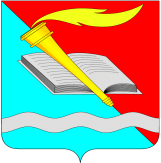 АДМИНИСТРАЦИЯ ФУРМАНОВСКОГО МУНИЦИПАЛЬНОГО РАЙОНА ПОСТАНОВЛЕНИЕ    от ___________ 2019 			                                                             №_____г. Фурманов О внесении изменений в постановление администрации Фурмановского муниципального района от 25.02.2014 № 146 «Об утверждении муниципальной программы Фурмановского муниципального района «Развитие малого и среднего предпринимательства в Фурмановском муниципальном районе»В соответствии с  Постановлением Правительства Ивановской области от 14.10.2019 №400-п «О внесении изменений в Постановление Правительства Ивановской области от 29.03.2017 №107-п «Об утверждении порядка предоставления и распределения субсидий из областного бюджета бюджетам муниципальных образований Ивановской области на государственную поддержку субъектов малого и среднего предпринимательства распределении субсидий бюджетам муниципальных образований Ивановской области» администрация Фурмановского муниципального района п о с т а н о в л я е т: 1. Внести в постановление администрации Фурмановского от 25.02.2014 № 146 «Об утверждении муниципальной программы Фурмановского муниципального района «Развитие малого и среднего предпринимательства в Фурмановском муниципальном районе» (далее – Постановление)  следующие изменения:1.1. Абзац 2 Пункта 1.2.2 Порядка предоставления субсидий на поддержку субъектов малого и среднего предпринимательства Фурмановского городского поселения: субсидирование части затрат субъектов малого и среднего предпринимательства, связанных с созданием и (или) развитием центров времяпрепровождения детей – групп дневного времяпрепровождения детей дошкольного возраста и иных подобных видов деятельности; субсидирование части затрат субъектов малого и среднего предпринимательства, осуществляющих социально ориентированную деятельность, направленную на достижение общественно полезных целей, улучшение условий жизнедеятельности гражданина и (или) расширение его возможностей самостоятельно обеспечивать свои основные жизненные потребности, а также на обеспечение занятости, оказание поддержки инвалидам, гражданам пожилого возраста и лицам, находящимся в трудной жизненной ситуации (приложение 4 к Подпрограмме) (далее – Порядок) читать в следующей редакции:«Предоставление субсидий является одной из форм поддержки субъектов малого и среднего предпринимательства, зарегистрированных в соответствии с действующим законодательством Российской Федерации и осуществляющих социально ориентированную  деятельность на территории Фурмановского городского поселения.»1.2. В пункте 1.6 Порядка после слов «субъекты малого и среднего предпринимательства, зарегистрированные» добавить слова «в соответствии с действующим законодательством Российской Федерации».1.3. В пункте 2.1 Порядка после слов «Заявитель зарегистрирован» добавить слова «в соответствии с действующим законодательством Российской Федерации».1.4  Пп. 2) п. 10 Заявление-анкета на предоставление поддержки в виде субсидии (Приложение №2 к Порядку) изложить в следующей редакции:«2) зарегистрирован в соответствии с действующим законодательством Российской Федерации и осуществляю социально ориентированную деятельность в моногороде Фурманов;»2. Настоящее постановление вступает в силу со дня его официального опубликования.3. Опубликовать постановление в официальном издании «Вестник администрации Фурмановского муниципального района и Совета Фурмановского муниципального района» и разместить на официальном сайте Фурмановского муниципального района.4. Контроль за исполнением постановления возложить на заместителя главы администрации Фурмановского муниципального района А. А. Клюева.Глава Фурмановского муниципального района                                                                       Р. А. СоловьевЛ.Г. Горбачева22131